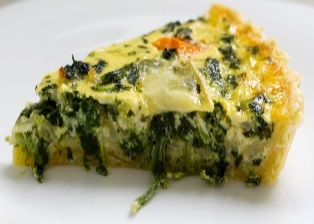 BeveragesSan Pelligrino 3.25Sparkling bottled water from ItalyArizona Drinks   .99Canned green tea, grapeade, lemonade, orangeadeBottled & Canned Drinks 2.99100% vegetable, fusion energy pomegranate blueberry, fusion energy orange pineapple, Bob Marley’s black or green teaIceD Tea 2.25Regular black tea, mango, apricot, or peachHerbal Tisane (Tea) 2.25Chamomile, raspberry, lavender lemonadeFruit Water 2.25Water infused with fruit of the dayCoffee 2.50Regular, vanilla spice, orange spice, chicoryFrench Hot Chocolate 3.50Thick, rich hot chocolate made with 60-80% cacaoChai Iced Latte 3.50Assam black tea with milk, honey, and spicesCOOL Stuff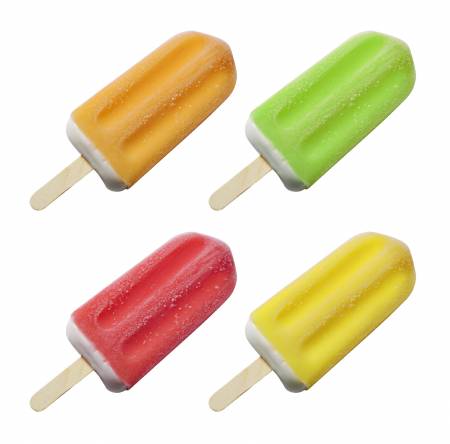 ICE CREAM OF THE DAY   2.75Scoop of all natural, delicious, cool rich ice cream made freshPaleta of the Day   2.95Ice pops made with fresh fruitOrange Pineapple Smoothie   3.25Orange juice, pineapple chunks, milkSnow Cone   2.75Shaved ice and natural fruit juice or syrupSidesQueso Blanco Dip 4.75Creamy queso of white cheeses, peppers, and tomatoes Garden Salad   4.99Mixed greens with tomatoes, cucumbers, red onion& dressing served with multi-seed breadMexican-style salsa   4.99Traditional salsa of tomatoes, peppers, onions, cilantro served with tortilla chipsLobster Grapefruit Salad   9.75Salad greens topped with lobster pieces, grapefruitwedges, and avocado slicesDeviled Eggs of the Day   4.752 deviled eggs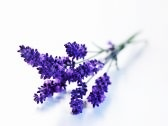 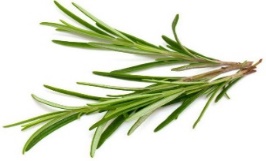 BeveragesSan Pelligrino 3.25Sparkling bottled water from ItalyArizona Drinks   .99Canned green tea, grapeade, lemonade, orangeadeBottled & Canned Drinks 2.99100% vegetable, fusion energy pomegranate blueberry, fusion energy orange pineapple, Bob Marley’s black or green teaIceD Tea 2.25Regular black tea, mango, apricot, or peachHerbal Tisane (Tea) 2.25Chamomile, raspberry, lavender lemonadeFruit Water 2.25Water infused with fruit of the dayCoffee 2.50Regular, vanilla spice, orange spice, chicoryFrench Hot Chocolate 3.50Thick, rich hot chocolate made with 60-80% cacaoChai Iced Latte 3.50Assam black tea with milk, honey, and spicesCOOL StuffICE CREAM OF THE DAY   2.75Scoop of all natural, delicious, cool rich ice cream made freshPaleta of the Day   2.95Ice pops made with fresh fruitOrange Pineapple Smoothie   3.25Orange juice, pineapple chunks, milkSnow Cone   2.75Shaved ice and natural fruit juice or syrupSidesQueso Blanco Dip 4.75Creamy queso of white cheeses, peppers, and tomatoes Garden Salad   4.99Mixed greens with tomatoes, cucumbers, red onion& dressing served with multi-seed breadMexican-style salsa   4.99Traditional salsa of tomatoes, peppers, onions, cilantro served with tortilla chipsLobster Grapefruit Salad   9.75Salad greens topped with lobster pieces, grapefruitwedges, and avocado slicesDeviled Eggs of the Day   4.752 deviled eggs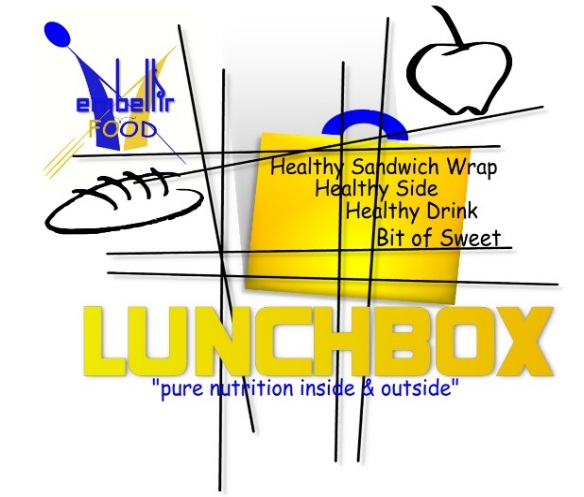 LUNCH MENU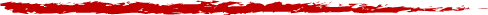 TO PLACE LUNCH ORDERFor Pickup, Delivery, or Dine In 901.687.3310lebistropepper.com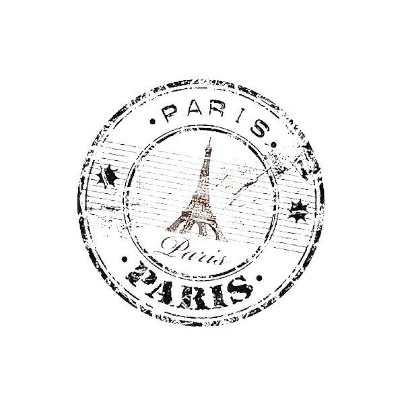 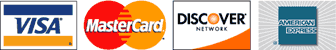 359 Main StreetGallaway TN   38036pepper@lebistropepper.comlebistropepper.com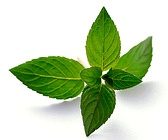 LUNCH MENUTO PLACE LUNCH ORDERFor Pickup, Delivery, or Dine In 901.687.3310lebistropepper.com359 Main StreetGallaway TN   38036pepper@lebistropepper.comlebistropepper.comWrapDelightful Veggie  9Carrots, celery, veggies, and herbs in a light cream cheese sauce in a flour tortillaSpinach salad  9Baby spinach, egg, mushrooms, beef bacon, and mozzarella with fresh red wine dressing in a flour tortillaSPICY Tuna  9Sweet, spicy tuna with carrots, tomatoes, lettuce, fresh basil with a creamy Italian dressing in a tomato tortillaSeasoned Catch  15An Indian spice seasoned grilled halibut or cod with green cabbage slaw with a touch of cilantro, flour tortilla Roasted Red pepper chicken  10Roasted chicken breast with roasted red peppers, tomatoes, herbs, lettuce with a green goddess dressing in a green tortillaChicken Finger Wrap   9Chicken tenders, lettuce, tomato, cheese in a flour tortillaZesty Pastrami Italian  12Shredded beef pastrami with pepperoni, black olives, tomatoes, pepper jack cheese with a zesty Italian dressing in a flour tortillaLord Forgive Me French Wrap  10A distressing filling of French fries, meat, cheese, sauce, and salad greens are enclosed in a flour tortilla.(each wrap comes with gourmet potato chips)HeartyClassic Buffalo Wings   9.756 hot wings served with ranch or blue cheese dressing and celery sticksFrench Bistro burger   10Grass-fed beef on a brioche bun with caramelized onions with Roquefort cheese aioliClassic burger   9Sesame seed bun of grass-fed beef, classic trimmingsof lettuce, tomato, cheddar cheese, pickles, sauceLobster Roll (fridays Only) 16.50Lobster tail chunks in a split top toasted bun withtarragon and chive aioliSalmon Terrine (fridays Only) 12Layers of ingredients, such as meat, fish, herbs, eggs, veggies, or fruit.Crab meat baked potato 11.50Large russet potato topped with fresh crab in a cream sauce(burgers served with gourmet chips or duck fries)CLASSIC QUICHELoaded cheeseY spinach  9Loads of spinach with Swiss cheeseMexicAN Beef 10Sautéed beef with Swiss and cheddar cheeses(quiche served with house salad or gourmet chips)SOUPLoaded POTato 4.99Traditional loaded potato soup with all the trimmingsTomato Basil 4.99Traditional loaded potato soup with all the trimmingsChicken Cordon Bleu 5.75A French specialty of chicken, veggies, and cheese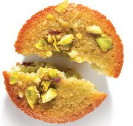 dessertPecan financiers 1.75A rich two-bite French pastry that melts in your mouthricotta orange pound cake 4.25A warm, moist cake flavored with orange zest Yogurt Vanilla Panna Cotta   3.50A cool, creamy mix of Greek yogurt, vanilla, and cream  Layered FRESH Fruit Terrine 4.25Cool refreshing layers of fresh peaches, blueberries, and raspberries in a gelatin cocoonPecan Pie 4.75A loved tradition of pecans, filling, & flaky crustUltimate Rum Cake 4.99A moist, textured cake infused with Bacardi Black rumMacaron 1.50A French meringue cookieScoville Pepper KIds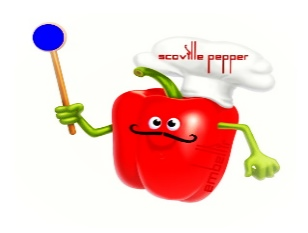 Chicken Fingers   73 baked chicken fingers with dressingGrilled Cheese   7Gooey cheddar cheese between butter brioche slicesPeanut butter & jelly   5Peanut butter with private select jelly between slicesJapanese Fruit Sandwich   6.75Delicious fresh strawberries with pastry creme Cookie Cheesecake Bites 3.75Cheesecake and pastry cream with an Oreo bottom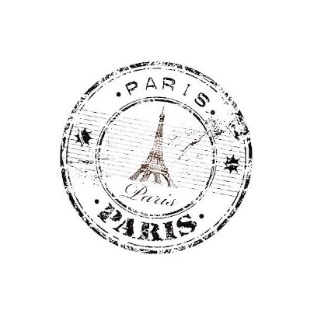 Fresh Fruit Cup 3.75Mixture of fresh fruitChicken Lollipops   73 Spicy, soy-marinated chicken wingsCLASSIC QUICHELoaded cheeseY spinach  9Loads of spinach with Swiss cheeseMexicAN Beef 10Sautéed beef with Swiss and cheddar cheeses(quiche served with house salad or gourmet chips)SOUPLoaded POTato 4.99Traditional loaded potato soup with all the trimmingsTomato Basil 4.99Traditional loaded potato soup with all the trimmingsChicken Cordon Bleu 5.75A French specialty of chicken, veggies, and cheesedessertPecan financiers 1.75A rich two-bite French pastry that melts in your mouthricotta orange pound cake 4.25A warm, moist cake flavored with orange zest Yogurt Vanilla Panna Cotta   3.50A cool, creamy mix of Greek yogurt, vanilla, and cream  Layered FRESH Fruit Terrine 4.25Cool refreshing layers of fresh peaches, blueberries, and raspberries in a gelatin cocoonPecan Pie 4.75A loved tradition of pecans, filling, & flaky crustUltimate Rum Cake 4.99A moist, textured cake infused with Bacardi Black rumMacaron 1.50A French meringue cookieScoville Pepper KIdsChicken Fingers   73 baked chicken fingers with dressingGrilled Cheese   7Gooey cheddar cheese between butter brioche slicesPeanut butter & jelly   5Peanut butter with private select jelly between slicesJapanese Fruit Sandwich   6.75Delicious fresh strawberries with pastry creme Cookie Cheesecake Bites 3.75Cheesecake and pastry cream with an Oreo bottomFresh Fruit Cup 3.75Mixture of fresh fruitChicken Lollipops   73 Spicy, soy-marinated chicken wings